Практическая работа №9 – Практические задачиЗадание 1. Задачи	(5 баллов)Задание 1. Задачи1.1.	Создать файл Excel, который будет вычислять площадь трапеции по формуле 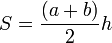 	где a, b – основания тропеции, h – высота. Пересчет должен происходить автоматически при изменении сторон и высоты в отдельных ячейках пользователем.1.2.	Создать файл Excel, который будет вычислять столбец таблицы умножения на любое число. Пересчет должен происходить автоматически при изменении этого числа в отдельной ячейке пользователем.1.3.	Создать файл Excel, который будет вычислять первые 10 степеней числа. Пересчет должен происходить автоматически при изменении этого числа в отдельной ячейке пользователем. Примечание: воспользуйтесь в формуле знаком ^n, который означает возведение в n-ю степень.1.4.	Создать файл Excel, который будет число в гигабайтах переводить в мегабайты, килобайты, байты и биты. Пересчет должен происходить автоматически при изменении количества гигабайт в отдельной ячейке пользователем. Примечание: в одном гигабайте 1024 мегабайта, в одном мегабайте 1024 килобайта, в одном килобайте 1024 байта, в одном байте 8 бит.1.5.	Создать файл Excel, который будет число в битах переводить байты, килобайты, мегабайты и гигабайты. Пересчет должен происходить автоматически при изменении количества бит в отдельной ячейке пользователем. Примечание: в одном гигабайте 1024 мегабайта, в одном мегабайте 1024 килобайта, в одном килобайте 1024 байта, в одном байте 8 бит.1.6.	Создать файл Excel, который будет вычислять 10, 35, 52, 64 и 87 процентов от любого числа. Пересчет должен происходить автоматически при изменении этого числа в отдельной ячейке пользователем. Примечание: чтобы посчитать процент от числа, нужно умножить число на этот процент и разделить полученное число на 100.